 DIETETICS IN HEALTH CARE COMMUNITIES-NJ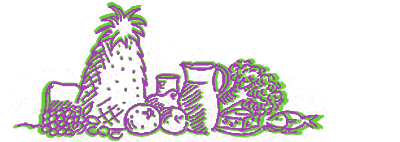  SPRING MEETING                                     Tuesday April 21, 2020                                                                                                                      NJ Hospital Association 760 Alexander Rd. Princeton NJ (609) 475 2000Topic; PDPM (Payment Driven Payment Model) for DietitiansPresenter: Nelia Adaci RN, BSN, CD ONA, DNS-CT, VP the CHARTS GroupThis Program will provide an overview of various PDPM components of the Medicare Reimbursement System that took effect on Oct 1, 2019, and a detailed review of Registered Dietitian/Nutritionist’s role in proper documentation and accurate coding of MDS items that will impact clinical reimbursement.Topic: PDPM is Here: Are You Assessing for Malnutrition?Presenter: Melinda “Mindy” Manuel MS, RD, CSG, LDNFor the first time in long-term care RDs are helping their communities achieve reimbursement for the services they provide.  The ability to perform a Nutrition-Focused Physical Exam for malnutrition is required to help substantiate weight and intake data.  Learn how to perform the exam and practice your skills which are valuable in assessing the nutritional status of all residents. Review the criteria for recommending a diagnosis of malnutrition.     8:30- 9:00 am   Registration, Exhibits and Continental Breakfast      9:00-9:30  am   Welcome , Updates,       9:30-10:30am   Overview of PDPM , Review of PDPM components     10:30-10:45am  Break -Exhibits      10:45-12:00 pm MDS 3.0 Section K: Nutrition and Hydration12:00-1:00 pm  LUNCH - Awards, Raffle, Exhibits, Student Recognition1:00 - 3:00 pm  Are You Assessing for Malnutrition?        3:00 -3 :30  pm  Governing Board Meeting_________________________________________________________________________________Registration:   Includes light breakfast, lunch and 5 CEU’s (Join DHCC-NJ in May to begin annual membership from June1, 2020-May 31, 2021 )         We request all participants register on-line   http://www.dhccnj.camp9.org/               If you do not use online payment with a credit card; bring check on arrival or mail to Pat Matthews 16 Hillside Ave Jamesburg, NJ   08831  Make check payable to DHCC-NJ..	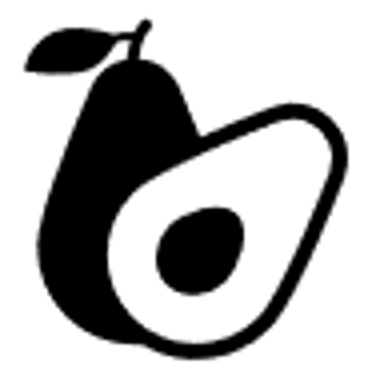 Members: $70.00  (On or before 4/14/20)		Vendors: $100Members: $80.00 (After 4/14/20)			             Students: $30 Non-Members: $90.00                                   		Name:________________________________________________________________ __ CDR #______________________
                          RD________ CDM____________ DTR ________ Student __________ Other ___________ Street___________________________________________________ City_________________________ State________ZIP_______ email __________________________________________________________________________________________________You will be emailed handouts for you to print in advance, There are no provisions at conference center.Questions? Email: StephCrutchfield67@gmail.comThis activity has been submitted to CDR for approval to award contact hours.